Do wszystkich zainteresowanychDotyczy postępowania prowadzonego w trybie przetargu nieograniczonego nr ZP-11/2017 pn. „Wykonanie nakładek bitumicznych i remontów cząstkowych na drogach Powiatowych administrowanych przez ZDP w Ożarowie Mazowieckim w zakresie:Nakładka bitumiczna  na ul. Świerkowej w Broniszach.Nakładka bitumiczna typu JENA jednowarstwowa wiążąco ścieralna grub. 6 cm na ul. Sierakowskiej w Izabelinie.Remonty cząstkowe nawierzchni (układane mechanicznie szerokości 1,7 - 2,5 m).”Zgodnie z art. 92 ust. 1 ustawy z dnia 29 stycznia 2004r. Prawo zamówień publicznych (Dz. U. z 2017 r. poz. 1579 z późn. zm.), zwanej dalej ustawą zawiadamiam, że w prowadzonym postępowaniu jako najkorzystniejszą wybrano:w części I zamówienia ofertę PPUH Efekt Sp. z o.o. ul. Stefana Bryły 4 05-800 Pruszków. Oferta uzyskała największą ilość punktów przyznaną w oparciu o ustalone kryteria wyboru. Złożone oferty i przyznana punktacja łączna:w części II zamówienia ofertę Drogomex Sp. z o.o. ul. Stefana Bryły 4 05-800 Pruszków. Oferta uzyskała największą ilość punktów przyznaną w oparciu o ustalone kryteria wyboru. Złożone oferty i przyznana punktacja łączna:w części III zamówienia ofertę PPHU Efekt Sp. z o.o. Budowa i Naprawa Dróg ul. Szomańskiego 8 02 – 495 Warszawa. Oferta uzyskała największą ilość punktów przyznaną w oparciu o ustalone kryteria wyboru. Z postępowania nie wykluczono wykonawców oraz w postępowaniu nie odrzucono ofert. Zamawiający może zawrzeć umowę po upływie 5 dni od dnia przesłania niniejszego zawiadomienia. e-mail: sekretariat@zdp.pwz.ple-mail: sekretariat@zdp.pwz.plwww.zdp.pwz.plwww.zdp.pwz.pl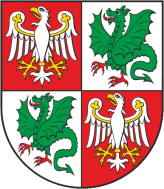 Zarząd Dróg Powiatowych                                                                                           05-850 Ożarów Mazowiecki, ul. Poznańska 300Zarząd Dróg Powiatowych                                                                                           05-850 Ożarów Mazowiecki, ul. Poznańska 300Zarząd Dróg Powiatowych                                                                                           05-850 Ożarów Mazowiecki, ul. Poznańska 300Zarząd Dróg Powiatowych                                                                                           05-850 Ożarów Mazowiecki, ul. Poznańska 300Tel./Fax    (+22) 722-13-80           Tel..            (+22) 722-11-81REGON 014900974NIP 118-14-20-774        Konto nr 76 1560 0013 2619 7045 3000 0002  Getin BankKonto nr 76 1560 0013 2619 7045 3000 0002  Getin BankWasz znak:Nasz znak:                                      Nr pisma:ZP-11/2017Data:06.10.2017 r.NrWykonawcaKryterium oceny - cenaKryterium oceny- okres gwarancjiRazemOferta Nr 1Drogomex Sp. z o.o. ul. Stefana Bryły 4 05 – 800 Pruszków59,41 pkt.40 pkt.99,41 pkt.Oferta Nr 2PPUH Efekt Sp. z o.o. Budowa i Naprawa Dróg ul. Szomańskiego 8 02 – 495 Warszawa60 pkt. 40 pkt.100 pkt.NrWykonawcaKryterium oceny - cenaKryterium oceny- okres gwarancjiRazemOferta Nr 1Drogomex Sp. z o.o. ul. Stefana Bryły 4 05 – 800 Pruszków60 pkt.40 pkt.100 pkt.Oferta Nr 2PPUH Efekt Sp. z o.o. Budowa i Naprawa Dróg ul. Szomańskiego 8 02 – 495 Warszawa57,96 pkt.40 pkt.97,96 pkt.Oferta Nr 3Robokop Grzegorz Leonowicz ul. Dębowa 8/45 05 – 822 Milanówek53,45 pkt.40 pkt.93,45 pkt.NrWykonawcaKryterium oceny - cenaKryterium oceny- okres gwarancjiRazemOferta Nr 1PPUH Efekt Sp. z o.o. Budowa i Naprawa Dróg ul. Szomańskiego 8 02 – 495 Warszawa60 pkt.40 pkt.100 pkt.Oferta Nr 2Drog – Rem Spółka z o.o. ul. Mory 8 01 -330 Warszawa54,16 pkt.30 pkt.84,16 pkt.